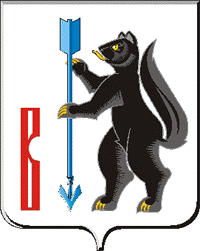 АДМИНИСТРАЦИЯГОРОДСКОГО ОКРУГА  ВЕРХОТУРСКИЙ     П О С Т А Н О В Л Е Н И Еот 22.09.2021г.  № 739                              г. Верхотурье  О внесении изменений в муниципальную программу городского округа Верхотурский «Развитие жилищно-коммунального хозяйства и благоустройства  городского округа Верхотурский до 2025 года», утвержденную постановлением Администрации городского округа Верхотурский от 27.09.2019 г. № 793В соответствии с Бюджетным кодексом Российской Федерации,  Федеральным законом от 24 ноября 1996 года № 132-ФЗ «Об основах туристской деятельности в Российской Федерации», Федеральным законом от 31 марта 1999 года № 69-ФЗ "О газоснабжении в Российской Федерации», Федеральным законом от 06 октября 2003 года № 131-ФЗ «Об общих принципах организации местного самоуправления в Российской Федерации,  Федеральным Законом от 21 июля 2007 года № 185-ФЗ «О фонде содействия реформированию жилищно-коммунального хозяйства», Федеральным законом от 23 ноября 2009 года № 261-ФЗ "Об энергосбережении и повышении энергетической эффективности и о внесении изменений в отдельные законодательные акты Российской Федерации", постановлением Администрации городского округа Верхотурский от 30.06.2021  № 500 «Об утверждении порядка формирования и реализации муниципальных программ городского округа Верхотурский, Решением Думы городского округа Верхотурский от 15.07.2021  № 42,  от 25.08.2021  № 44 , от 09.09.2021  № 55  «О внесении изменений в Решение Думы городского округа Верхотурский от 11.12.2020  № 60 «О бюджете городского округа Верхотурский на 2021 год и плановый период 2022 и 2023 годов», руководствуясь Уставом городского округа Верхотурский»,  ПОСТАНОВЛЯЮ:	1.В муниципальную программу городского округа Верхотурский «Развитие жилищно-коммунального хозяйства и благоустройства городского округа Верхотурский до 2025 года», утвержденную постановлением Администрации городского округа Верхотурский от г. № 793, внести следующие изменения: 	1)  паспорт муниципальной программы городского округа Верхотурский «Развитие жилищно-коммунального хозяйства и благоустройства городского округа Верхотурский до 2025 года» изложить в следующей редакции:	2) план мероприятий по выполнению Муниципальной программы городского округа Верхотурский  «Развитие жилищно-коммунального хозяйства и благоустройства городского округа Верхотурский до 2025 года» изложить в новой редакции, в соответствии с приложением № 1 к настоящему постановлению;	3) цели, задачи и целевые показатели муниципальной программы городского округа Верхотурский «Развитие жилищно-коммунального хозяйства и благоустройства городского округа Верхотурский до 2025 года» изложить в новой редакции, в соответствии с приложением № 2 к настоящему постановлению;	4) дополнить Муниципальную программу городского округа Верхотурский  «Развитие жилищно-коммунального хозяйства и благоустройства городского округа Верхотурский до 2025 года» приложением № 3 «Перечень объектов капитального строительства (реконструкции) для бюджетных инвестиций «Развитие жилищно-коммунального хозяйства и благоустройства городского округа Верхотурский до 2025 года»;	5) дополнить Муниципальную программу городского округа Верхотурский  «Развитие жилищно-коммунального хозяйства и благоустройства городского округа Верхотурский до 2025 года» приложением № 4 «Изменение мероприятий, объемов финансирования и целевых показателей муниципальной программы городского округа Верхотурский «Развитие жилищно-коммунального хозяйства и благоустройства городского округа Верхотурский до 2025 года».	2. Опубликовать настоящее постановление в информационном бюллетене «Верхотурская неделя» и разместить на официальном сайте городского округа Верхотурский.	3. Контроль исполнения настоящего постановления оставляю за собой.Главагородского округа Верхотурский                                                   А.Г. ЛихановСроки реализации муниципальной программы01.01.2020- 31.12.2025 годыЦели и задачи муниципальной программы Основными целями муниципальной программы городского округа Верхотурский являются:1) Создание безопасных и благоприятных условий проживания граждан, реализация механизма софинансирования мероприятий по переселению граждан из аварийного жилого фонда, развитие малоэтажного жилищного строительства в городском округе Верхотурский;2) Приведение в технически исправное состояние мест общего пользования в многоквартирных домах и жилых помещений городского округа Верхотурский;3) Повышение комфортности проживания населения за счет развития и модернизации объектов коммунальной инфраструктуры городского округа Верхотурский;4) Повышение эффективности использования энергетических ресурсов жилищным фондом, бюджетными учреждениями и      
повышение энергетической эффективности систем            
коммунальной инфраструктуры городского округа Верхотурский;5)	Улучшение комфортности проживания населения городского округа Верхотурский за счет повышения инженерного обустройства населенных    пунктов и обеспечения возможности использования  сетевого природного газа для предоставления      коммунальных услуг надлежащего качества;6) Повышение уровня качества услуг, предоставляемых населению банями, сохранение и развитие муниципального банного хозяйства как социально значимой сферы городского округа Верхотурский;7) Совершенствование системы комплексного благоустройства  городского округа Верхотурский;8) Создание условий для повышения уровня комфортности граждан при нахождении на благоустроенных детских площадках;9) Соблюдение предельного индекса изменения размера вносимой гражданами платы за коммунальные услуги;10) Поддержание нормального функционирования деятельности учреждений жилищно-коммунального хозяйства городского округа Верхотурский.Цели и задачи муниципальной программы Основными задачами программы являются: 1)	Обеспечение расселения граждан из аварийного жилищного фонда в благоустроенное жилье;2) Выполнение ремонтных работ в  местах общего пользования многоквартирных домов и жилых помещениях городского округа Верхотурский;3) Снижение износа коммунальной инфраструктуры;4) Осуществление строительства, реконструкции и ремонта котельных и инженерных сетей;5)Осуществление ремонтных работ на источниках водоснабжения;6) Экономия энергетических ресурсов;7)Повышение качества передачи энергетических ресурсов;8) Создание технической возможности для сетевого газоснабжения и развития газификации городского округа Верхотурский;9) Создание условий для газификации объектов социальной и жилищно-коммунальной сферы и обеспечения надежности системы газоснабжения;10) 	Снижение затрат на содержание и эксплуатацию бань;11) Проведение комплексного благоустройства и озеленения городского округа Верхотурский;12) Обеспечение надлежащего содержания детских площадок;13) Недопущение превышения предельного индекса изменения размера вносимой гражданами платы за коммунальные услуги;14)Осуществление расходов на содержание учреждений жилищно-коммунального хозяйства;Перечень подпрограмм муниципальной программы городского округа ВерхотурскийПодпрограмма 1«Переселение граждан из аварийного жилищного фонда с учетом необходимости развития малоэтажного жилищного строительства на территории городского округа Верхотурский до 2025 года»;Подпрограмма 2«Ремонт жилого фонда городского округа Верхотурский до 2025 года»;Подпрограмма 3 «Развитие и модернизация объектов коммунальной инфраструктуры городского округа Верхотурский до 2025 года»;Подпрограмма 4«Энергосбережение и повышение энергетической эффективности в городском округе Верхотурский до 2025 года»;Подпрограмма 5«Развитие газификации в городском округе Верхотурский до 2025 года»;Подпрограмма 6«Развитие банного хозяйства в городском округе Верхотурский до 2025 года»;Подпрограмма 7«Благоустройство городского округа Верхотурский до 2025 года»;Подпрограмма  8«Осуществление мероприятий по содержанию детских площадок городского округа Верхотурский до 2025 года»Подпрограмма 9«Осуществление государственного полномочия Свердловской области по предоставлению гражданам, проживающим на территории Свердловской области, мер социальной поддержки по частичному освобождению от платы за коммунальные услуги»Подпрограмма 10«Обеспечение реализации программы городского округа Верхотурский «Развитие жилищно-коммунального хозяйства и благоустройство городского округа Верхотурский до 2025 года»Перечень основных целевых показателей муниципальной программы городского округа ВерхотурскийКоличество обеспеченных благоустроенным  жильем семей;Количество квадратных метров, расселенного аварийного жилищного фонда;Количество граждан, расселенных из аварийного жилищного фонда;Количество многоквартирных домов, в которых произведен ремонт мест общего пользования;Количество отремонтированных жилых помещений, пригодных для проживания;Доля взносов  на капитальный ремонт общего имущества в многоквартирных домах муниципального жилищного фонда;Количество объектов жилищного фонда в отношении которых проведены работы по обследованию и оценке технического состояния;Количество  управляющих компании, которым возмещена часть расходов за проведение  капитального ремонта в многоквартирных домах;Количество разработанных проектов;Протяженность  ветхих тепловых, водопроводных и канализационных сетей;Протяженность замененных (отремонтированных) сетей теплоснабжения, водоснабжения и канализационных сетей;Количество модернизированных котельных (угольных, дровяных);Наличие актуальных схем тепло водоснабжения;Количество разработанных проектов;Количество объектов коммунального хозяйства введенных в эксплуатацию; Количество концессионных соглашений (нарастающим итогом);Количество муниципальных унитарных предприятий, которым оказана материальная помощь;Количество разработанных документов;Количество модернизированных источников водоснабжения;Доля городского населения  городского округа Верхотурский, обеспеченного качественной питьевой водой из систем централизованного водоснабженияДоля населения городского округа Верхотурский, обеспеченного качественной питьевой водой из систем централизованного водоснабженияДоля объема электрической энергии,  расчеты за которую осуществляют с использованием        приборов учета, в общем объеме электрической   энергии, потребляемой  (используемой) на территории городского округа Верхотурский;Доля объема тепловой энергии, расчеты за которую осуществляются с использованием        приборов учета, в общем объеме тепловой энергии, потребляемой   (используемой)          на территории на территории городского округа Верхотурский;  Доля объема холодной воды, расчеты за которую осуществляются с использованием        приборов учета, в общем объеме воды,    потребляемой (используемой)          на территории на территории городского округа Верхотурский;Количество приобретенных водогрейных котлов для установки в котельных, находящихся в муниципальной собственности;Доля бесхозяйных объектов, признанных бесхозяйными на 01.01.2015, в отношении которых установлен собственник;Наличие актуального топливно-энергетического баланса;Ввод дополнительных мощностей     газопроводов и газовых сетей;Количество жилых домов (квартир), для которых будет создана техническая возможность подключения к газораспределительным сетям;Ввод новых газовых котельных;Количество разработанных проектов;Количество  юридических лиц, предоставляющих банные услуги населению городского округа Верхотурский, которым предоставлена субсидия на возмещение части расходов;Количество замененных светильников уличного освещения;Количество озеленяемых территорий;Количество мест захоронения подлежащих уборке;Количество отловленных животных без владельцев (собак);Количество автобусных остановок, подлежащих ежедневной уборке;Количество камер охранного наблюдения, подлежащих обслуживанию;Количество детских площадок, в отношении которых осуществляется содержание;Соблюдение предельного индекса изменения размера вносимой  гражданами платы за коммунальные услуги;     41) Коэффициент освоения выделенных бюджетных ассигнований;Объемы финансирования муниципальной программы  городского округа Верхотурский по годам реализации, тыс. рублей     Общий объем финансирования по программе до 2025 года: 575533,9 тыс. рублей. в том числе: Областной бюджет: 38112,5 тыс. рублей, в том числе:2020 год – 7601,3 тыс. рублей;2021 год – 19164,9 тыс. рублей;2022 год – 2332,0  тыс. рублей;2023 год – 2329,7  тыс. рублей;2024 год – 3342,3  тыс. рублей;2025 год – 3342,3  тыс. рублей.из них:Внебюджетные источники: 215502,5 тыс. рублей,в том числе:2020 год – 2000,0 тыс. рублей;2021 год – 63811,2 тыс. рублей;2022 год – 149691,3 тыс. рублей;2023 год – 0,00 тыс. рублей;2024 год – 0,00 тыс. рублей;2025 год – 0,00 тыс. рублей.Средства Фонда: 0,00 тыс. рублей,в том числе:  2020 год – 0,00 тыс. рублей;2021 год – 0,00 тыс. рублей;2022 год – 0,00 тыс. рублей;2023 год – 0,00 тыс. рублей;2024 год – 0,00 тыс. рублей;2025 год – 0,00 тыс. рублей.Местный бюджет: 321918,9 тыс. рублейв том числе: 2020 год – 85662,8 тыс. рублей;2021 год – 87979,7 тыс. рублей;2022 год – 54387,2 тыс. рублей;2023 год – 41357,4 тыс. рублей;2024 год – 26265,9 тыс. рублей;2025 год – 26265,9 тыс. рублей.Адрес размещения муниципальной программы городского округа Верхотурский в сети Интернетadm-verhotury.ru